Pressmeddelande Konstupplevelser förenar till gåvorHenrik Superman är en stiftelse som stödjer barn som drabbats av cancer och deras familjer. Inom stiftelsen finns ett antal inspirerande insamlingsprojekt. Art for Charity är ett nytt långsiktig projekt med konstvärlden och dess intressenter som bidragsgivare. Välkommen till vernissage
Nu visar vi Barnens konstutställning bestående av 25 underbara konstverk (10/11-15/11) och konstlotteriets 28 vinster på Clarion Hotel & Congress Malmö Live den 12 november kl.13-15. Vi träffas på första våningen i loungen, nära receptionen, och njuter av DJ musik och inspirerande konst. Peder Lamm är konferencier och håller i den spännande vinstdragningen. Barnens Konstutställning är ett samarbete med Lunds sjukhus Avd. 64 BUS. De cancerdrabbade barnen får målarlådor med konstnärsmaterial som gåva.  Workshops på sjukhuset med barnen startade i april tillsammans med anlitad konstpedagog. Barnen/familjerna skänker sina målningar, som är till salu och insamlade medel går oavkortat till stiftelsens syfte – tillbaka till barnen.Galleri Palm Falsterbo med konstnärer har skänkt konstverk till lotteriet för över 150 000 kr. Konstnärerna presenteras på hemsidan och på en utställning Malmö Live samtidigt med Barnens Konstutställning. 2000 lotter à 100 kr och 28 konstpriser. 

Fakta - Stiftelsen Henrik Superman är en insamlingsstiftelse till förmån för barn som drabbats av cancer och deras familjer. Stiftelsen arrangerar evenemang och aktiviteter för att samla in pengar och skapa engagemang för familjer. Stiftelsen har varit verksam sedan 2008 och har lämnat 108 bidrag – t.ex. en anpassad cykel, Ipad, bidrag till en semesterresa eller besök för hela familjen på Liseberg. Stiftelsen har ett 90 konto Svensk insamlingskontroll. Eget Kapital 2015 är 1 840 522 kr. Art for Charity är ett långsiktigt insamlingsprojekt inom stiftelsen och insamlade medel går oavkortat till stiftelsens syfte. Allt arbete är ideellt. Ordförande Stefan Langåker, stefan@henriksuperman.se 
Vänligen kontakta Susanne Kvist. Jag och Marianne Palm kommer att finnas tillgängliga på Clarion Hotel & Congress Malmö Live i loungen fredag 11/11 kl.12.00 för att svara på frågor. Malmö 2016-11-09Art for Charity - Stiftelsen Henrik Superman

Susanne Kvist
projektansvarig, fundraiser 
mobil: 0709 64 56 67
e-post: susanne@henriksuperman.se
www.artforchrity.se
www.henriksuperman.se 
Sankt Knuts väg 19
211 57 Malmö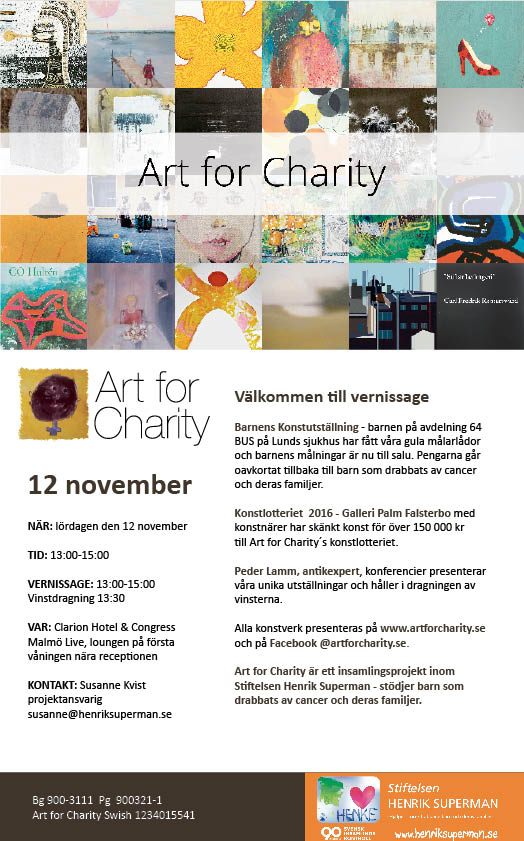 